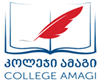 შპს საზოგადოებრივი კოლეჯი ამაგიშედეგის დადასტურებაზე დასწრების ტაბელი პროფესიული საგანმანათლებლო პროგრამა :_______________________________________________________ჩარიცხვის წელი:    ______________     ჯგუფის   N    _______________   მოდულის დასახელება: __________________________________________________________________________სარეგისტრაციო  ნომერი: ____________________სწავლის შედეგი/ები:   ___________________________       თარიღი: _________________________  პროფესიული განათლების მასწავლებელ(ებ)ი  /  ინსტრუქტორ(ებ)ი:  __________________________________შპს საზოგადოებრივი კოლეჯი ამაგიგანმეორებითი  შედეგის დადასტურებაზე დასწრების ტაბელი პროფესიული საგანმანათლებლო პროგრამა :_______________________________________________________ჩარიცხვის წელი:    ___________     ჯგუფის   N    _______________   მოდულის დასახელება: __________________________________________________________________________სარეგისტრაციო  ნომერი: ____________________სწავლის შედეგი/ები:   ___________________________      თარიღი:  _________________________  პროფესიული განათლების მასწავლებელ(ებ)ი  /  ინსტრუქტორ(ებ)ი:  __________________________________Nპროფესიული სტუდენტის სახელი, გვარიტელეფონიხელმოწერა1234567891011121314151617181920Nპროფესიული სტუდენტის სახელი, გვარიტელეფონიხელმოწერა1234567891011121314151617181920